«Акция- Поздравь соседа, ветерана!»В детском саду «Журавушка» ежегодно проходят различные акции. В этом году в нашем саду проходит акция «Поздравь соседа!». Дети своими руками изготовили открытки ко Дню Великой Победы. Эти открытки воспитанники вручают пожилым людям, ветеранам, соседям, знакомым. И наша группа №5 «Журавлята» не осталась равнодушной.Мещерякова М.А.Кийкова В.Ц.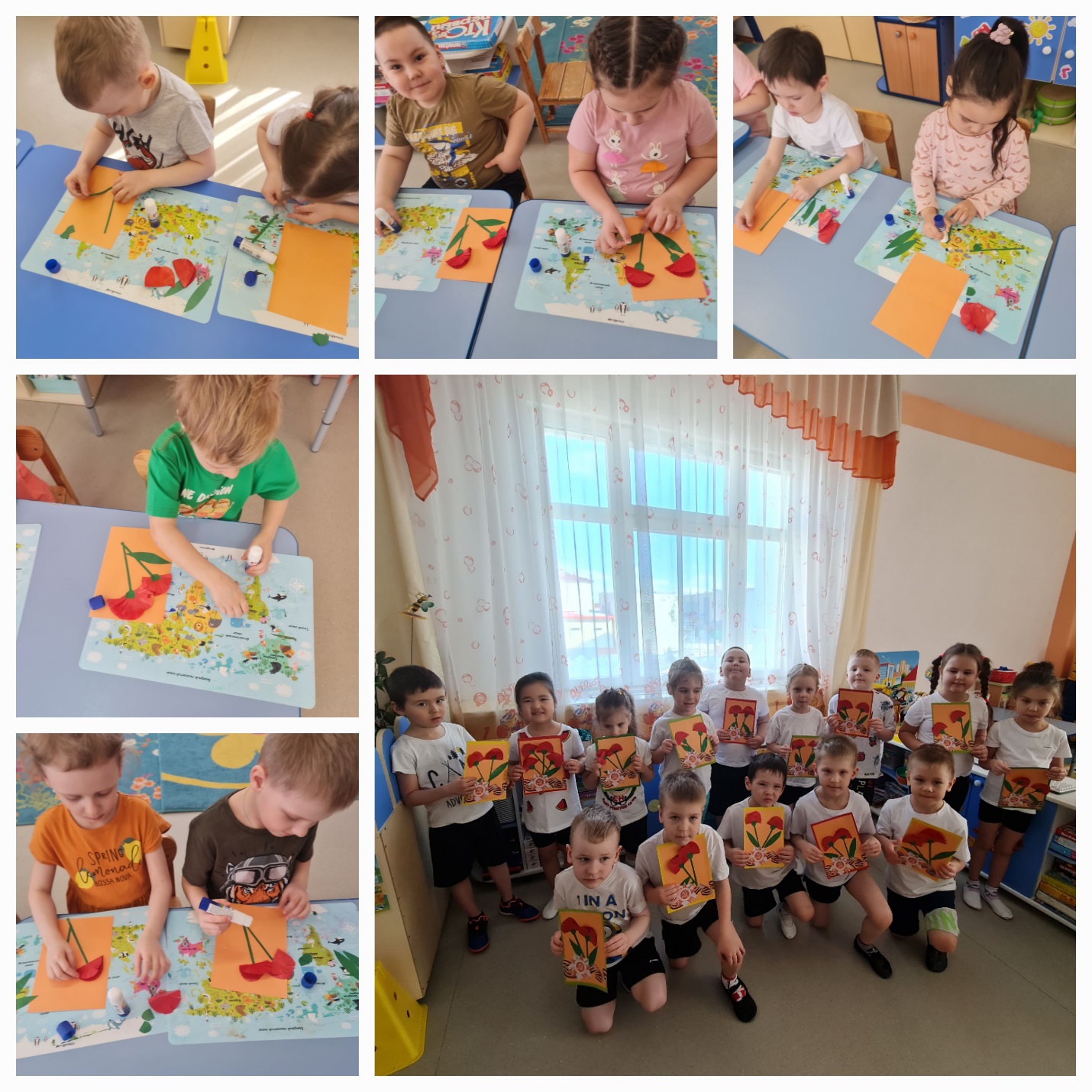 